КАРТА ДИСТАНЦИОННОГО ЗАНЯТИЯДата: 3 февраляКласс: 1Предмет: математикаУчитель: Чернопазова Е.Н.Адреса обратной связи: elena-chernopazova@yandex.ru, Инструкция для учащегося Работаем с тетрадью, РТ.План-конспект учебного занятия:Тема: Решение задачЦель: - закреплять знания учащихся по нумерации и составу чисел в пределах 10;           - совершенствовать навыки решения задач;          - совершенствовать вычислительные навыки.Краткий план занятия:Устный счет Учебник с.28 № 2 – состав чисел.Работа в тетради над задачами- Какие части задачи вы знаете? (Условие, вопрос, решение, ответ) Учебник  с. 28 № 1(1)- Прочитайте задачу 2 – 3 раза!- О чём задача. Повтори.-  Что известно?- Прочитайте вопрос задачи. Что же нужно найти?А теперь только решаем! - Запишите в тетради слово Задача № 1 (1).-  Нарисуем схему, обозначим конфеты  кружками.- Или напишем краткое условие задачи:В коробке – 7 к.     ?                                                 В вазе – 3 к.- Запишем решение. -  Записываем ответ.7 + 3 = 10 (к.)Ответ: 10 конфет- Также разбираем вторую задачу. ЧИТАЕМ 2 – 3 РАЗА ВСЛУХ Запись в тетради: Задача № 1 (2)Всего – 8 к.На столе – 5 к.В коробке - ?8 – 5 = 3 (к.) Ответ: 3 кубика.Прочитайте задачи под номерами 3 и 4. Решите их устно.Самостоятельная работа: Учебник с. 28 № 5 в тетради 1 способ записи: Распределите примеры в 2 столбика поровну: 6 примеров в один столбик, 6 примеров в другой.                 4 клетки2 способ записи: Запишите  в три столбика короткие примеры , расстояние между столбиками 4 клетки.А четвертый столбик напишите посредине или под первым столбиком.  4 клетки      4 клетки     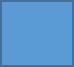 Расстояние между столбиками 4 клетки 